ИНФОРМАЦИОННАЯ КАРТА УЧАСТНИКА ТЕНДЕРА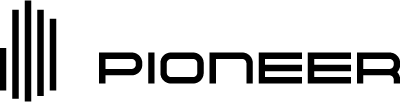 1. ПОЛНОЕ НАИМЕНОВАНИЕ ОРГАНИЗАЦИИ:________________________________________________________________________________________________________________________________________________________________________2. РУКОВОДИТЕЛЬ ОРГАНИЗАЦИИ:________________________________________________________________________________________________________________________________________________________________________3. ЮРИДИЧЕСКИЕ РЕКВИЗИТЫ:4. БАНКОВСКИЕ РЕКВИЗИТЫ:5. сведения об учредителях, лицах, которые имеют право давать обязательные для юридического лица указания либо иным образом имеют возможность определять его действии, бенефициарные владельцы:5.1 сведения об аффилированных юридических лицах (за исключением лиц, указанных в др. пунктах анкеты)5.2 Наличие свидетельств о допуске к работам, выданного СРО (копии свидетельств прилагаются):6. Лица, уполномоченные представлять организацию при участии в конкурсе:6.1 Контакт сотрудника безопасности организации или иного лица, отвечающего за безопасность.7. СВЕДЕНИЯ О КВАЛИФИКАЦИОННОМ СОСТАВЕ И НАЛИЧИИ ПРОИЗВОДСТВЕННЫХ МОЩНОСТЕЙ:Сведения о квалификационном составеРуководящий составИнженерно-технические работники (Указываются ИТР, которые будут задействованы при выполнении планируемых работ)Текучесть кадров инженерно-технического персонала составляет	% в год.Рабочая силаТекучесть кадров работников составляет	% в год.Сведения о планируемых субподрядных организацияхНаличие собственных или заемных технических средств Данные об оборудовании, необходимом для выполнения условий конкурса:8. РЕПУТАЦИЯ ОРГАНИЗАЦИИ:8.1. Сведения о судебных разбирательствах, где претендент выступал ответчиком за последний год:8.2. Находится ли организация в состоянии банкротства или ликвидации на момент подачи конкурсной заявки _______(да/нет).9. Опыт работы на объектах Группы Компаний ''Пионер'': ___________________________________________________________________________________10. Источник информации о проведении тендера: ___________________________________________________________________________________11. К анкете прилагаются копии следующих документов:Для физических лицкопия паспорта гражданина Российской Федерации;копия пенсионного страхового свидетельства;ИНН физического лица (если имеется).В ходе проведения проверки работник СБ имеет право дополнительно запросить любыедокументы/информацию касательно деятельности контрагента, необходимые для качественной проверки его благонадежности.Индекс, Город   ИНН, КПП, ОГРНАдрес юридическийАдрес фактическийТелефон/факс  Профиль деятельности                Срок деятельности организации (с учетом правопреемственности)Сайт компании         Электронная почта№ расчетного счета Название банка         Корреспондентский счет                     БИК, ОКПООКВЭД, ОКАТО      № п/пНаименование / ФИО,дата рождения)учредителяИНН / серия и номер документа,удостоверяющего личностьДоля вкапитале юр.лица (%)Вид документа, подтверждающего полномочияКонтактный телефон123456№ п/пНаименование ИНН Профиль деятельностиСайт компании         Контактный телефон123456Наименование видов работ№ свидетельстваДата выдачи свидетельстваКем выдано свидетельство1234№ п/пДолжностьФамилия И.О.(полностью)Представленные полномочияВид документа, подтверждающего полномочияКонтактный телефон123456№ п/пДолжностьФамилия И.О.(полностью)Контактный телефон1234№ п/пЗанимаемая должностьОбразованиеФ.И.О.Стаж работыСтаж работы№ п/пЗанимаемая должностьОбразованиеФ.И.О.В компанииОбщий123456№ п/пЗанимаемая должностьОбразованиеФ.И.О.Стаж работыСтаж работы№ п/пЗанимаемая должностьОбразованиеФ.И.О.В компанииОбщий123456№ п/пДолжность (специальность)ШтатныеПривлеченные(иностранцы/разрешение ФМС)Всего123456№ п/пХарактер работНаименование организации и ИННКонтактное лицо, должность и телефонОпыт выполнения работ, количество лет12345НаименованиеНаименование изготовителя (Марка)Год выпускаПроизводительностьПримечание: (собственное, арендованное)12345ГодНаименование контрагентаОснование для тяжбы, предмет спораОспариваемая суммаРешение в пользу или против участника(комментарий)12345№ п/пОбязательные приложения к анкетеотметка о наличии1Учредительные документы (устав в текущей редакции со всеми изменениями: первая, вторая страницы, страницы с разделом об исполнительном органе, месте нахождения организации и страницы с отметкой о государственной регистрации);2Свидетельство о регистрации юридического лица;3ОГРН (если фирма зарегистрирована до июля 2002 г.);4Свидетельство о постановке на учет в налоговых органах РФ в качестве налогоплательщика (ИНН);5Решение органа управления о назначении Генерального директора (протокол или решение в зависимости от органа управления, принявшего данное решение);6Приказ Генерального директора о назначении Главного бухгалтера;7Бухгалтерский баланс за последние 2 отчетных периода с отметкой налоговых органов РФ о его принятии, а в случае подачи бухгалтерской отчетности в электронном виде также протокол, подтверждающий передачу бухгалтерской отчетности налоговым органам;8Налоговая декларация по налогу на добавленную стоимость за последний отчетный период с отметкой налоговых органов РФ о ее принятии;9Выписка из ЕГРЮЛ (выписка действительна в течение 1 (одного) месяца с момента ее выдачи);10Копия договора аренды помещения/свидетельства о праве собственности на помещение, по адресу которого располагается компания;11Справка из налоговой инспекции об отсутствии задолженности;12Справка из банков, в которых открыты счета, об отсутствии картотеки;13Гарантийное письмо, подтверждающее, что компания не участвует в судебных разбирательствах.14Выписка из СРО о допуске (выписка действительна в течение 1 (одного) месяца с момента ее выдачи) и/или иных документов, предусмотренных действующим законодательством РФ;15Расчет по страховым взносам за последний отчетный период16Решение о создании юр. лица17Форма согласия Субъекта Кредитной истории на получение его Кредитного отчета из Бюро (для генподряда и генпроектирования) 18Наличие ОС: ОСВ и/или карточка 01 счета, договоры аренды техники, лизинга, договоры на привлечение субподрядчиков, у которых такие ОС имеются, и т.д.19Для ген. подрядчиков - отчет об изменениях капитала (форма 3), отчет о движении денежных средств (форма 4), расшифровка кредиторской и дебиторской задолженностей в разрезе к/агентов, налоговая декларация по налогу на прибыль, НДС и на имущество20Референс-лист (завершенных и текущих проектов)* Каждая страница приложенных документов должна быть заверена печатью Вашей организации и подписью Генерального директора или лица, уполномоченного действовать от имени Вашей организации на основании доверенности с приложением копии доверенности. Документы, прошитые и пронумерованные, заверяются на месте прошивки.* Каждая страница приложенных документов должна быть заверена печатью Вашей организации и подписью Генерального директора или лица, уполномоченного действовать от имени Вашей организации на основании доверенности с приложением копии доверенности. Документы, прошитые и пронумерованные, заверяются на месте прошивки.* Каждая страница приложенных документов должна быть заверена печатью Вашей организации и подписью Генерального директора или лица, уполномоченного действовать от имени Вашей организации на основании доверенности с приложением копии доверенности. Документы, прошитые и пронумерованные, заверяются на месте прошивки.* Если объем информации превышает предоставленные возможности, пункты могут быть оформлены отдельными приложениями к анкете.Примечание:Мы, нижеподписавшиеся, подтверждаем правильность всех данных, указанных в анкете ине возражаем против их проверки.Руководитель ____________________________		_________________________				        (ФИО)                                                  (подпись)				                                                                                          М.П.                                              «___»______________ 20__ г.* Если объем информации превышает предоставленные возможности, пункты могут быть оформлены отдельными приложениями к анкете.Примечание:Мы, нижеподписавшиеся, подтверждаем правильность всех данных, указанных в анкете ине возражаем против их проверки.Руководитель ____________________________		_________________________				        (ФИО)                                                  (подпись)				                                                                                          М.П.                                              «___»______________ 20__ г.* Если объем информации превышает предоставленные возможности, пункты могут быть оформлены отдельными приложениями к анкете.Примечание:Мы, нижеподписавшиеся, подтверждаем правильность всех данных, указанных в анкете ине возражаем против их проверки.Руководитель ____________________________		_________________________				        (ФИО)                                                  (подпись)				                                                                                          М.П.                                              «___»______________ 20__ г.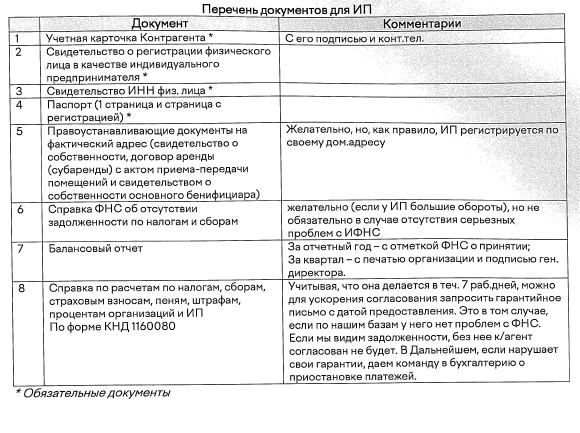 * Каждая страница приложенных документов должна быть заверена печатью Вашей организации и подписью Генерального директора или лица, уполномоченного действовать от имени Вашей организации на основании доверенности с приложением копии доверенности. Документы, прошитые и пронумерованные, заверяются на месте прошивки.* Каждая страница приложенных документов должна быть заверена печатью Вашей организации и подписью Генерального директора или лица, уполномоченного действовать от имени Вашей организации на основании доверенности с приложением копии доверенности. Документы, прошитые и пронумерованные, заверяются на месте прошивки.* Каждая страница приложенных документов должна быть заверена печатью Вашей организации и подписью Генерального директора или лица, уполномоченного действовать от имени Вашей организации на основании доверенности с приложением копии доверенности. Документы, прошитые и пронумерованные, заверяются на месте прошивки.* Если объем информации превышает предоставленные возможности, пункты могут быть оформлены отдельными приложениями к анкете.Примечание:Мы, нижеподписавшиеся, подтверждаем правильность всех данных, указанных в анкете ине возражаем против их проверки.Руководитель ____________________________		_________________________				        (ФИО)                                                  (подпись)				                                                                                          М.П.                                              «___»______________ 20__ г.* Если объем информации превышает предоставленные возможности, пункты могут быть оформлены отдельными приложениями к анкете.Примечание:Мы, нижеподписавшиеся, подтверждаем правильность всех данных, указанных в анкете ине возражаем против их проверки.Руководитель ____________________________		_________________________				        (ФИО)                                                  (подпись)				                                                                                          М.П.                                              «___»______________ 20__ г.* Если объем информации превышает предоставленные возможности, пункты могут быть оформлены отдельными приложениями к анкете.Примечание:Мы, нижеподписавшиеся, подтверждаем правильность всех данных, указанных в анкете ине возражаем против их проверки.Руководитель ____________________________		_________________________				        (ФИО)                                                  (подпись)				                                                                                          М.П.                                              «___»______________ 20__ г.